«Утверждаю»								Директор МБОУ  «Карымкарская СОШ»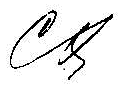 _________ Хургунова С.Я. Меню на 15 февраля 2023г.№рец-рыНаименование блюдаВыходгр.Выходгр.ккалккалбелкибелкибелкибелкижирыжирыжирыуглеводыуглеводыЦена Фото блюд4 день7-11 лет12лет и старше7-11 лет12лет и старше7-11 лет7-11 лет12лет и старше12лет и старше7-11 лет7-11 лет12лет и старше7-11 лет12лет и старшеЗавтрак:Питание 44,00руб.Питание 44,00руб.Питание 44,00руб.Питание 44,00руб.Питание 44,00руб.Питание 44,00руб.Питание 44,00руб.Питание 44,00руб.Питание 44,00руб.Питание 44,00руб.Питание 44,00руб.Питание 44,00руб.Питание 44,00руб.1611. Суп молочный с крупой200200153,6153,65,65,65,65,66,486,486,4816,5616,5622. Бутерброд с джемом или повидлом65651841842,942,942,942,944,644,644,6416,3816,386923. Кофейный напиток 200200126,86126,863,83,83,83,83,43,43,419,4819,484. Сушки простые3050100,5167,53,273,275,455,450,390,390,6520,434Итого:495515564,96631,9615,6115,6117,7917,7914,9114,9115,1772,8286,4244 Завтрак:Питание  76,00руб.Питание  76,00руб.Питание  76,00руб.Питание  76,00руб.Питание  76,00руб.Питание  76,00руб.Питание  76,00руб.Питание  76,00руб.Питание  76,00руб.Питание  76,00руб.Питание  76,00руб.Питание  76,00руб.Питание  76,00руб.1791. Курица тушеная в томатном соусе90100135,91519,549,5410,610,611,9911,9913,323,313,681862. Каша гречневая рассыпчатая1501802452957,67,69,19,16,86,88,1637,344,766923. Кофейный напиток 200200126,86126,863,83,83,83,83,43,43,419,4819,4884. Хлеб пшеничный405020,2425,33,283,284,14,10,560,560,70,520,65415. Масло сливочное (порциями)101575112,500008,28,212,30,10,159156. Фрукт (апельсин)10010043430,90,90,90,90,20,20,28,18,1Итого:590645646753,6625,1225,1228,528,531,1531,1538,0868,8176,8276Завтрак:Питание 189,00руб.Питание 189,00руб.Питание 189,00руб.Питание 189,00руб.Питание 189,00руб.Питание 189,00руб.Питание 189,00руб.Питание 189,00руб.Питание 189,00руб.Питание 189,00руб.Питание 189,00руб.Питание 189,00руб.Питание 189,00руб.1611. Суп молочный с крупой200200153,6153,6153,65,65,65,65,66,486,4816,5616,5622. Бутерброд с джемом или повидлом65651841841842,942,942,942,944,644,6416,3816,386923. Кофейный напиток 200200126,86126,86126,863,83,83,83,83,43,419,4819,48454. Винегрет6010056,8894,894,80,810,811,361,363,76,185,068,445. Сушки простые3050100,5167,5167,53,273,275,455,450,390,6520,434Итого:555615621,84726,76726,7616,4216,4219,1519,1518,6121,3577,8894,86Обед:36/1311. Свекольник со сметаной и яйцом200250124,81156,017156,0176,086,087,6087,6087,399,248,9911,2421792. Курица тушеная в томатном соусе90100135,91511519,549,5410,610,611,9913,323,313,681863. Каша гречневая рассыпчатая1501802452952957,67,69,19,16,88,1637,344,763894. Сок виноградный200200136,4136,4136,40,60,60,60,60,40,432,632,685. Хлеб пшеничный608030,3640,4840,484,924,926,566,560,841,120,781,049156. Фрукт (апельсин)1001004343430,90,90,90,90,20,28,18,1Итого:800910715,47821,897821,89729,6429,6435,36835,36827,6232,4491,08101,422Всего:1337,31548,661548,6646,0646,0654,51854,51846,2353,79168,96196,282189